File SystemFileContiguous logical address spaceTypes:DatanumericcharacterbinaryProgramFile StructureNone - sequence of words, bytesSimple record structureLinesFixed lengthVariable lengthComplex StructuresFormatted documentRelocatable load fileCan simulate last two with first method by inserting appropriate control charactersWho decides:Operating systeml	ProgramFile AttributeName – only information kept in human-readable formIdentifier – unique tag (number) identifies file within file systemType – needed for systems that support different typesLocation – pointer to file location on deviceSize – current file sizeProtection – controls who can do reading, writing, executingTime, date, and user identification – data for protection, security, and usage monitoringInformation about files are kept in the directory structure, which is maintained on the diskFile Types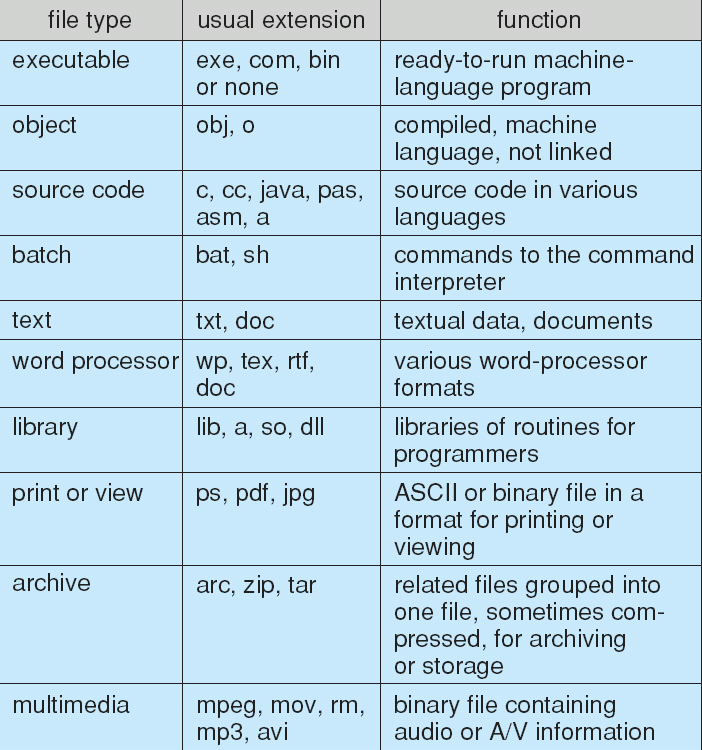 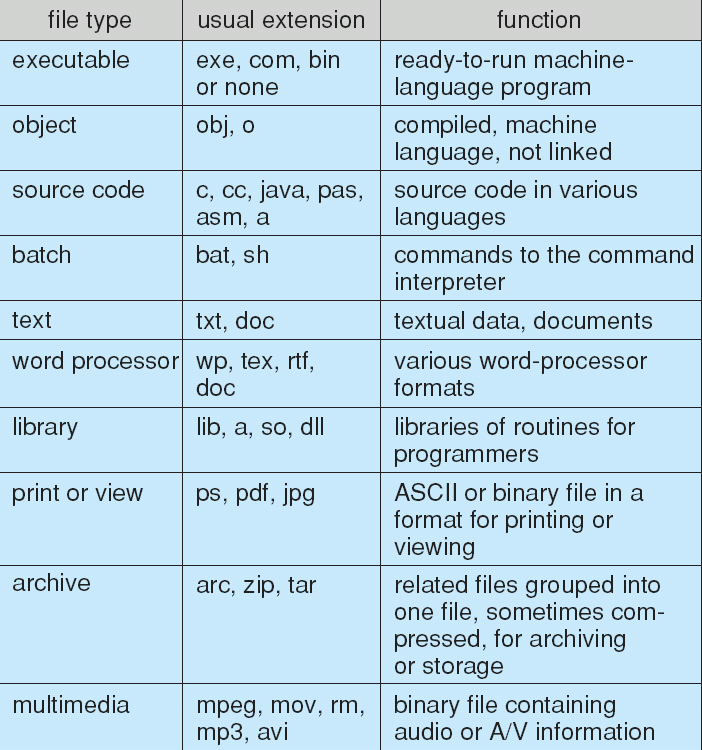 File OperationsCreate, Write, Read, Reposition within file, Delete, TruncateOpen(Fi) – search the directory structure on disk for entry Fi, and move the content of entry to memoryClose (Fi) – move the content of entry Fi in memory to directory structure on diskFile Access Methods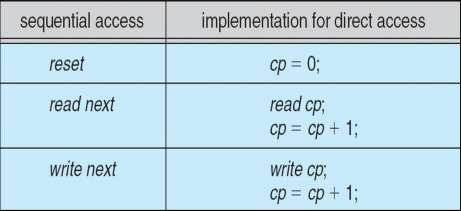 Directory StructureSingle Level DirectoryA single directory for all usersNaming problemGrouping problem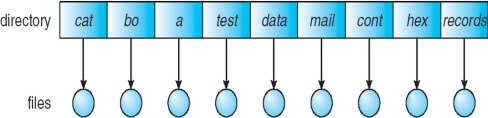 Two Level DirectorySeparate directory for each userPath nameCan have the same file name for different userEfficient searchingNo grouping capability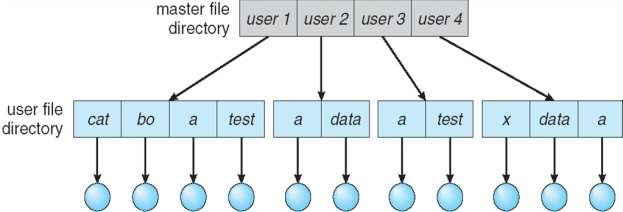 Tree Structure DirectoryEfficient searchingGrouping Capability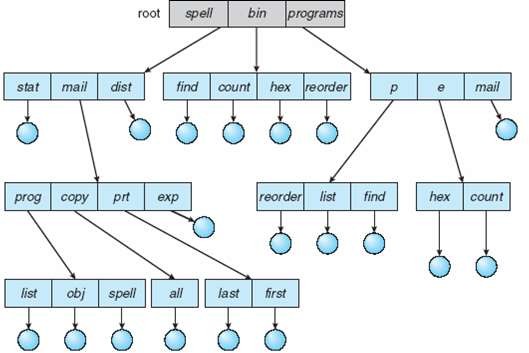 Acyclic Graph Directories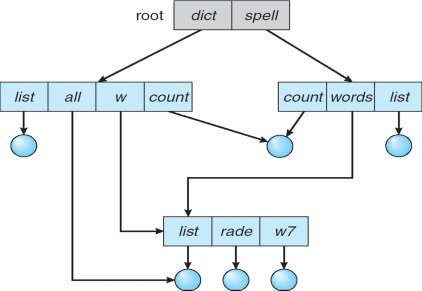 Have shared subdirectories and filesFile SharingSharing of files on multi-user systems is desirableSharing may be done through a protection schemeOn distributed systems, files may be shared across a networkNetwork File System (NFS) is a common distributed file-sharing methodUser IDs identify users, allowing permissions and protections to be per-userGroup IDs allow users to be in groups, permitting group access rightsUses networking to allow file system access between systemsManually via programs like FTPAutomatically, seamlessly using distributed file systemsSemi automatically via the world wide webClient-server model allows clients to mount remote file systems from serversServer can serve multiple clientsClient and user-on-client identification is insecure or complicatedNFS is standard UNIX client-server file sharing protocolCIFS is standard Windows protocolStandard operating system file calls are translated into remote callsDistributed Information Systems (distributed naming services) such as LDAP, DNS, NIS, Active Directory implement unified access to information needed for remote computingRemote file systems add new failure modes, due to network failure, server failureRecovery from failure can involve state information about status of each remote requestStateless protocols such as NFS include all information in each request, allowing easy recovery but less securityConsistency semantics specify how multiple users are to access a shared file simultaneouslySimilar to Ch 7 process synchronization algorithmsTend to be less complex due to disk I/O and network latency (for remote file systemsAndrew File System (AFS) implemented complex remote file sharing semanticsUnix file system (UFS) implements:Writes to an open file visible immediately to other users of the same open fileSharing file pointer to allow multiple users to read and write concurrentlyAFS has session semanticsWrites only visible to sessions starting after the file is closedFile System StructureFile structureLogical storage unitCollection of related informationn	File system resides on secondary storage (disks)n	File system organized into layersn	File control block – storage structure consisting of information about a fileLayered File System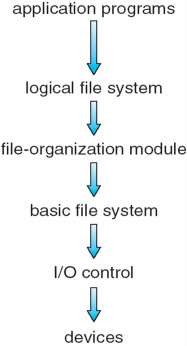 File Control Block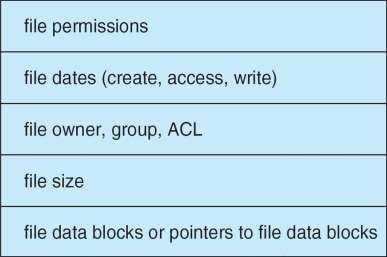 File Allocation MethodsAn allocation method refers to how disk blocks are allocated for files:Contiguous Allocationn	Each file occupies a set of contiguous blocks on the diskn	Simple – only starting location (block #) and length (number of blocks) are requiredn	Random accessn	Wasteful of space (dynamic storage-allocation problem)n	Files cannot grow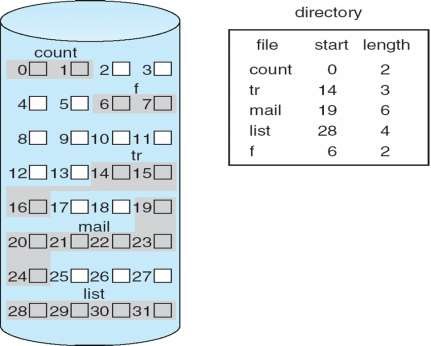 Linked Allocationn	Each file is a linked list of disk blocks: blocks may be scattered anywhere on the disk.n	Simple – need only starting addressn	Free-space management system – no waste of spacen	No random accessn	Mapping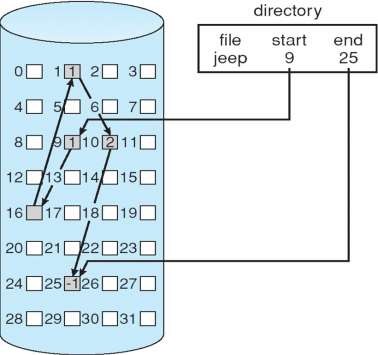 Indexed Allocation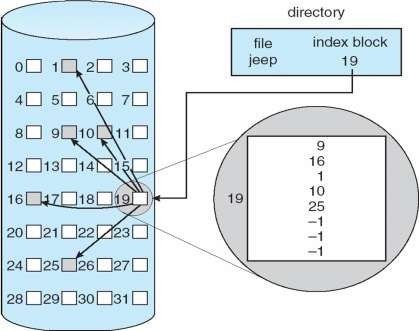 n	Brings all pointers together into the index block.n	Need index tablen	Random accessn	Dynamic access without external fragmentation, but have overhead of index block.Secondary Storage StructureMagnetic DiskMagnetic disks provide bulk of secondary storage of modern computersDrives rotate at 60 to 200 times per secondTransfer rate is rate at which data flow between drive and computerPositioning time (random-access time) is time to move disk arm to desired cylinder (seek time) and time for desired sector to rotate under the disk head (rotational latency)Head crash results from disk head making contact with the disk surfaceThat’s badDisks can be removableDrive attached to computer via I/O busBusses vary, including EIDE, ATA, SATA, USB, Fibre Channel, SCSIHost controller in computer uses bus to talk to disk controller built into drive or storage array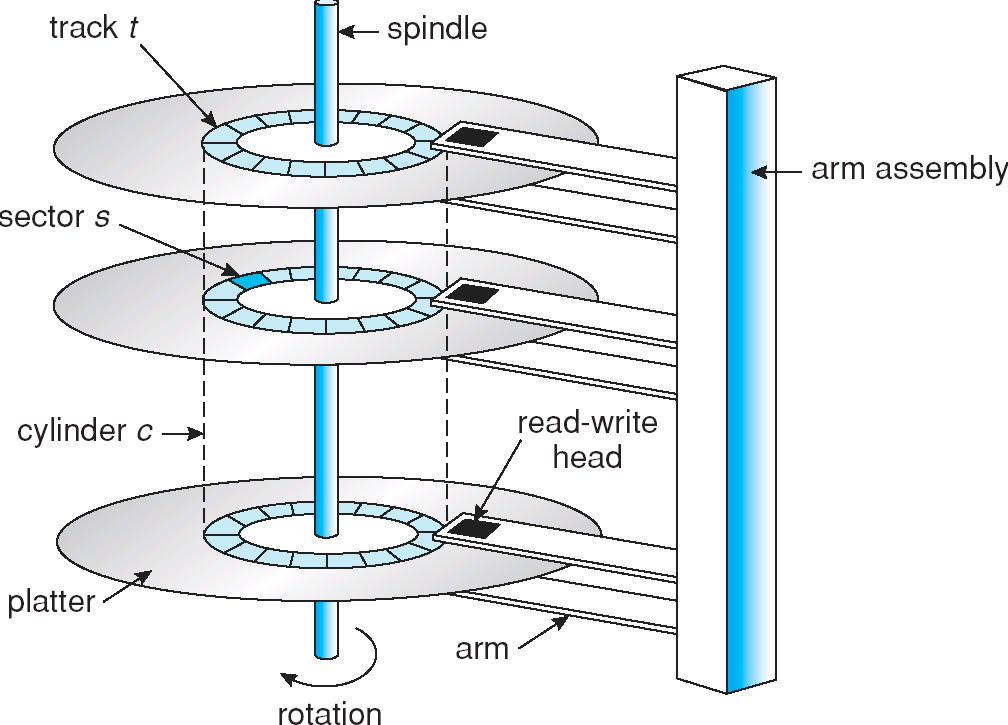 Magnetic TapWas early secondary-storage mediumRelatively permanent and holds large quantities of dataAccess time slowRandom access ~1000 times slower than diskMainly used for backup, storage of infrequently-used data, transfer medium between systemsKept in spool and wound or rewound past read-write headOnce data under head, transfer rates comparable to disk20-200GB typical storageDisk StructureDisk drives are addressed as large 1-dimensional arrays of logical blocks, where the logical block is the smallest unit of transfer.The 1-dimensional array of logical blocks is mapped into the sectors of the disk sequentially.Sector 0 is the first sector of the first track on the outermost cylinder.Mapping proceeds in order through that track, then the rest of the tracks in that cylinder, and then through the rest of the cylinders from outermost to innermost.Disk SchedulingThe operating system is responsible for using hardware efficiently — for the disk drives, this means having a fast access time and disk bandwidth.Access time has two major componentsSeek time is the time for the disk are to move the heads to the cylinder containing the desired sector.Rotational latency is the additional time waiting for the disk to rotate the desired sector to the disk head.Minimize seek timeSeek time  seek distanceDisk bandwidth is the total number of bytes transferred, divided by the total time between the first request for service and the completion of the last transfer.Disk Scheduling Algorithms FCFSThis algorithm is intrinsically fair, but it generally does not provide the fastest service.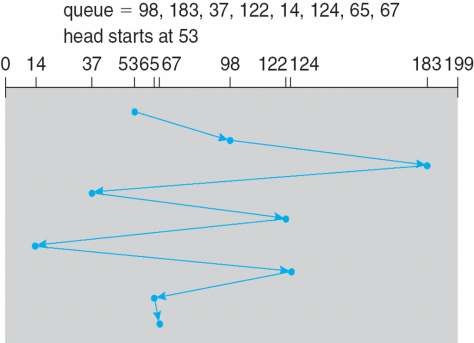 SSTF (Shortest Seek Time First)n	Selects the request with the minimum seek time from the current head position.n	SSTF scheduling is a form of SJF scheduling; may cause starvation of some requests.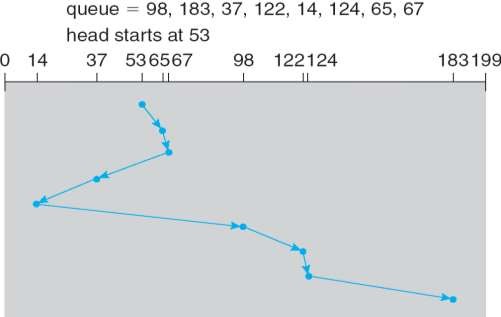 SCANThe disk arm starts at one end of the disk, and moves toward the other end, servicing requests until it gets to the other end of the disk, where the head movement is reversed and servicing continues.Sometimes called the elevator algorithm.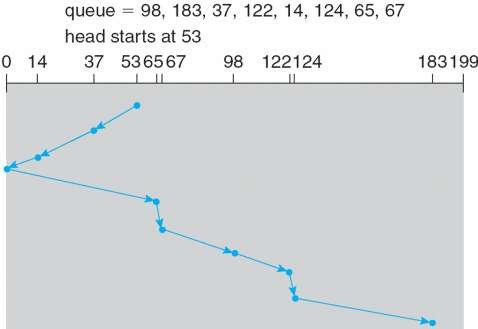 C-SCANProvides a more uniform wait time than SCAN.The head moves from one end of the disk to the other. servicing requests as it goes. When it reaches the other end, however, it immediately returns to the beginning of the disk, without servicing any requests on the return trip.Treats the cylinders as a circular list that wraps around from the last cylinder to the first one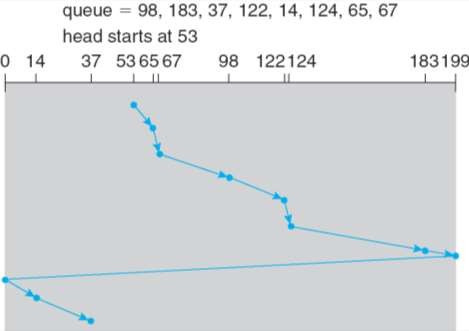 C-LOOKVersion of C-SCANArm only goes as far as the last request in each direction, then reverses direction immediately, without first going all the way to the end of the disk.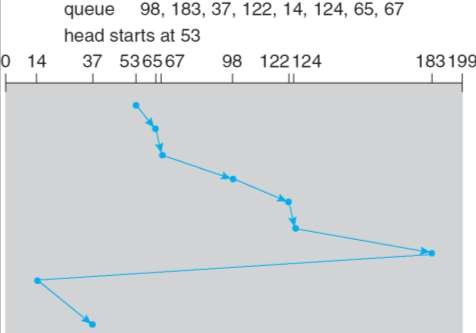 Disk ManagementLow-level formatting, or physical formatting — Dividing a disk into sectors that the disk controller can read and write.To use a disk to hold files, the operating system still needs to record its own data structures on the disk.Partition the disk into one or more groups of cylinders.Logical formatting or “making a file system”.Boot block initializes system.The bootstrap is stored in ROM.Bootstrap loader program.Methods such as sector sparing used to handle bad blocks.The controller can be told to replace each bad sector logically with one of the spare sectors. This scheme is known as sector sparing or forwarding.Swap Space ManagementSwap-space — Virtual memory uses disk space as an extension of main memory.Swap-space can be carved out of the normal file system or, more commonly, it can be in a separate disk partition.A swap space can reside in one of two places: it can be carved out of the normal file system, or it can be in a separate disk partition.	If the swap space is simply a large file within the file system, normal file-system routines can be used to create it, name it, and allocate its space.Alternatively, swap space can be created in a separate raw partition. No file system or directory structure is placed in this space.A separate swap-space storage manager is used to allocate and deallocate the blocks from the raw partition.I/O SystemsI/O HardwareA device communicates with a computer system by sending signals over a cable or even through the air. The device communicates with the machine via a connection point, or port—for example, a serial port.If devices share a common set of wires, the connection is called a bus.A bus is a set of wires and a rigidly defined protocol that specifies a set of messages that can be sent on the wires.When device A has a cable that plugs into device B, and device B has a cable that plugs into device C, and device C plugs into a port on the computer, this arrangement is called a daisy chain. A daisy chain usually operates as a bus.A PCI bus (the common PC system bus) connects the processor–memory subsystem to fast devices, and an expansion bus connects relatively slow devices, such as the keyboard and serial and USB ports.Disks are connected together on a Small Computer System Interface (SCSI)bus plugged into a SCSI controller.A controller is a collection of electronics that can operate a port, a bus, or a device.A serial-port controller is a simple device controller. It is a single chip (or portion of a chip) in the computer that controls the signals on the wires of a serial port.But the SCSI protocol is complex, the SCSI bus controller is often implemented as a separate circuit board (or a host adapter) that plugs into the computer. It typically contains a processor, microcode, and some private memory to enable it to process the SCSI protocol messages.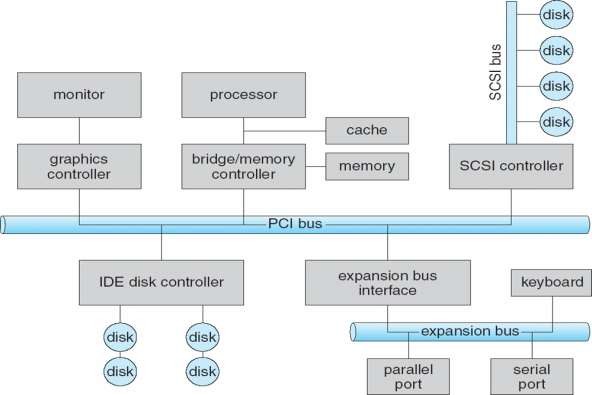 PollingDetermines state of devicecommand-readybusyErrorBusy-wait cycle to wait for I/O from deviceInterruptCPU Interrupt-request line triggered by I/O deviceInterrupt handler receives interruptsMaskable to ignore or delay some interruptsInterrupt vector to dispatch interrupt to correct handlerMost CPUs have two interrupt request lines. One is the nonmaskable interrupt, which is reserved for events such as unrecoverable memory errors.The second interrupt line is maskable: it can be turned off by the CPU before the execution of critical instruction sequences that must not be interrupted.The maskable interrupt is used by device controllers to request service.Interrupt mechanism also used for exceptions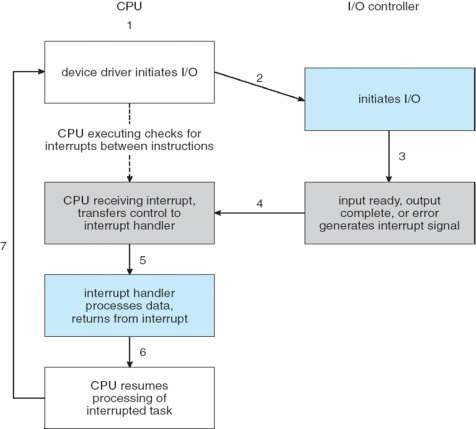 Direct Memory AccessUsed to avoid programmed I/O for large data movementRequires DMA controllerBypasses CPU to transfer data directly between I/O device and memory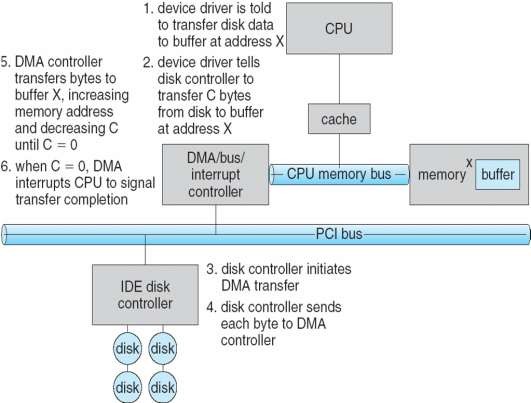 Application I/O InterfaceI/O system calls encapsulate device behaviors in generic classesDevice-driver layer hides differences among I/O controllers from kernelDevices vary in many dimensionsCharacter-stream or blockSequential or random-accessSharable or dedicatedSpeed of operationread-write, read only, or write only Kernel I/O Structure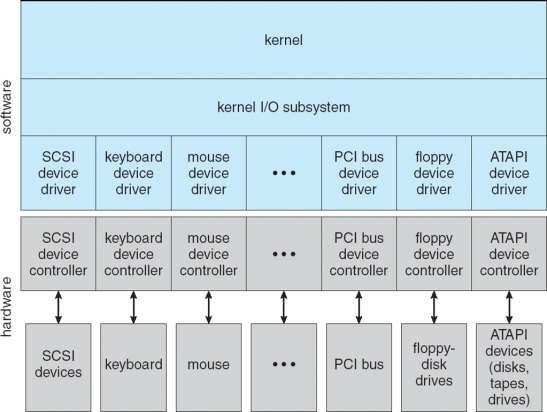 Characteristics of I/O Devices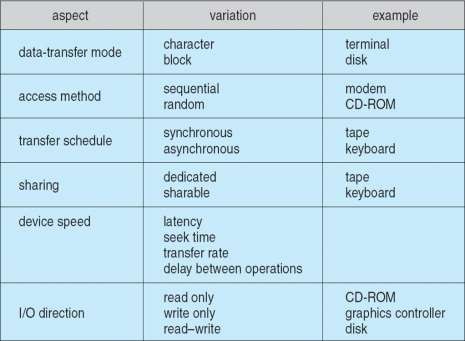 Block and Character DevicesBlock devices include disk drivesCommands include read, write, seekRaw I/O or file-system accessMemory-mapped file access possibleCharacter devices include keyboards, mice, serial portsCommands include get, putLibraries layered on top allow line editingNetwork DevicesVarying enough from block and character to have own interfaceUnix and Windows NT/9x/2000 include socket interfaceSeparates network protocol from network operationIncludes select functionalityApproaches vary widely (pipes, FIFOs, streams, queues, mailboxes)Clock and TimersProvide current time, elapsed time, timerProgrammable interval timer used for timings, periodic interruptsBlocking and Non-blocking I/OBlocking - process suspended until I/O completedEasy to use and understandInsufficient for some needsNonblocking - I/O call returns as much as availableUser interface, data copy (buffered I/O)Implemented via multi-threadingReturns quickly with count of bytes read or writtenAsynchronous - process runs while I/O executesDifficult to useI/O subsystem signals process when I/O completedKernel I/O SubsystemSchedulingSome I/O request ordering via per-device queueSome OSs try fairnessBuffering - store data in memory while transferring between devicesTo cope with device speed mismatchTo cope with device transfer size mismatchTo maintain “copy semantics”Caching - fast memory holding copy of dataAlways just a copyKey to performanceSpooling - hold output for a deviceIf device can serve only one request at a timei.e., PrintingDevice reservation - provides exclusive access to a deviceSystem calls for allocation and deallocationl	Watch out for deadlock